18 марта 2024 года десятая годовщина воссоединения Крыма с Россией — события, имеющего огромное значение для исторической справедливости. Памятная дата 18 марта мгновенно стала праздником для всех россиян и в особенности жителей полуострова. Учащиеся 7 класса присоединились к всероссийской акции «Окна Русской весны». Вырезав вытынанки известных символов России и Крыма, учащиеся украсили ими окна в своём классе.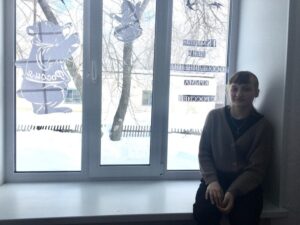 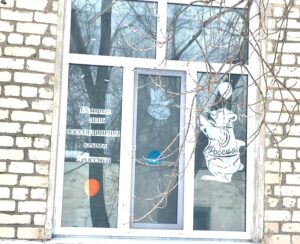 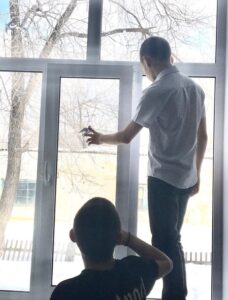 